DAFTAR RIWAYAT HIDUPSITTI SALAMATANG lahir di Kampubbu desa Awo Kecamatan Cina Kabupaten Bone pada tanggal 14 Agustus 1990, penulis merupakan anak pertama dari 3 bersaudara, buah hati dari pasangan Hj. Raden dan H. Muh. Aras (Alm). Riwayat pendidikan : Tamat SD Negeri 203 Awo Kecamatan Cina Kabupaten Bone tahun 2003, Tamat SMP Negeri 1 Barebbo Kabupaten Bone tahun 2006, Tamat MAN 2 N Watampone tahun 2009 dan pada tahun 2010 melanjutkan program studi Strata 1 Fakultas Ilmu Pendidikan Program Studi Pendidikan Guru Pendidikan Anak Usia Dini (PGPAUD) Universitas Negeri Makassar.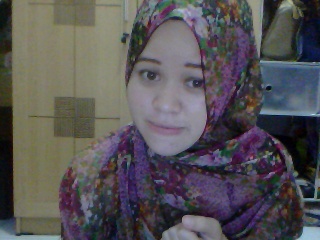 